GUIA DE Religión: Tiempo Pascual en la EscuelaNombre:                Curso: 1º básico             Fecha:Jesús muere en la cruz por amor                            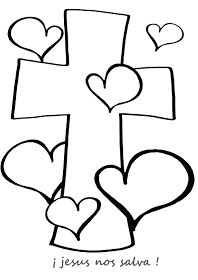 3) Terminar de dibujar los huevos incompletos de la imagen.4)  Pintar el pollito y los huevos de pascua que son signos de vida.JESUS NOS REGALA LA VIDA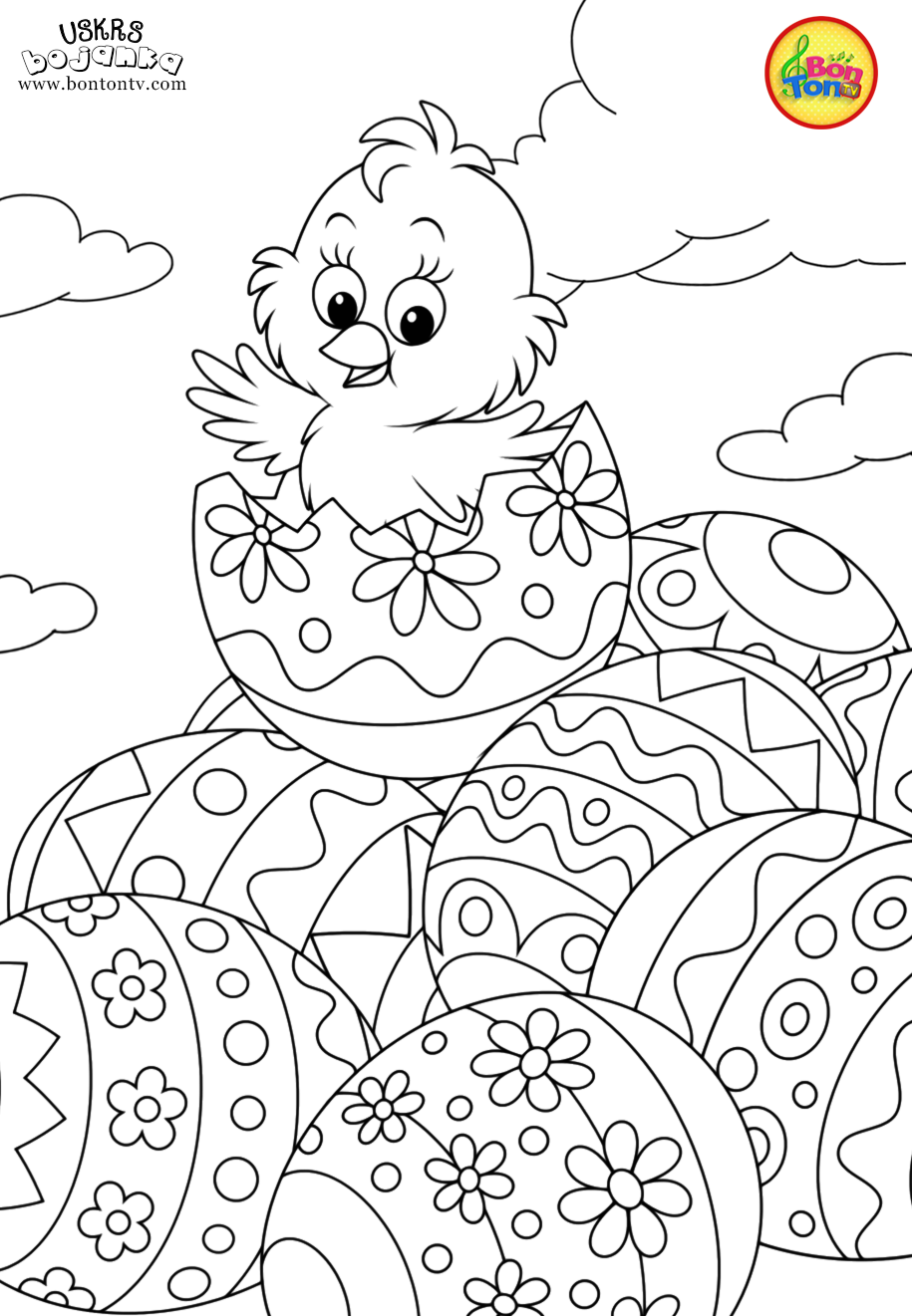 ¡ALELUYA JESÚS RESUCITO!